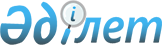 Солтүстік Қазақстан облысы Уәлиханов ауданы Ақтүйесай ауылдық округі Ақтүйесай ауылының атауы жоқ көшелеріне атау беру туралыСолтүстік Қазақстан облысы Уәлиханов ауданының Ақтүйесай ауылдық округі әкімінің 2021 жылғы 15 сәуірдегі № 7 шешімі. Солтүстік Қазақстан облысының Әділет департаментінде 2021 жылғы 16 сәуірде № 7294 болып тіркелді
      Қазақстан Республикасының 1993 жылғы 8 желтоқсандағы "Қазақстан Республикасының әкімшілік - аумақтық құрылысы туралы" Заңының 14-бабының 4) тармақшасына, Қазақстан Республикасының 2001 жылғы 23 қаңтардағы "Қазақстан Республикасындағы жергілікті мемлекеттік басқару және өзін-өзі басқару туралы" Заңының 35-бабының 2-тармағына сәйкес, 2020 жылғы 29 желтоқсандағы облыстық ономастикалық комиссиясының қорытындысы негізінде, ауыл тұрғындарының пікірін ескере отырып, Ақтүйесай ауылдық округінің әкімі ШЕШІМ ҚАБЫЛДАДЫ:
      1. Қоса беріліп отырған схемалық картаға сәйкес, Ақтүйесай ауылдық округі Ақтүйесай ауылындағы келесі атауы жоқ көшелеріне атаулар берілсін:
      № 1 атауы жоқ көше – Ыбырай Алтынсарин көшесі;
      № 2 атауы жоқ көше – Абылай хан көшесі;
      2. Осы шешімнің орындалуын бақылауды өзіме қалдырамын.
      3. Осы шешім алғашқы ресми жарияланған күнінен кейін күнтізбелік он күн өткен соң қолданысқа енгізіледі. Солтүстік Қазақстан облысы Уәлиханов ауданы Ақтүйесай ауылдық округі Ақтүйесай ауылының атауы жоқ көшелеріне атау беру туралы схемалық картасы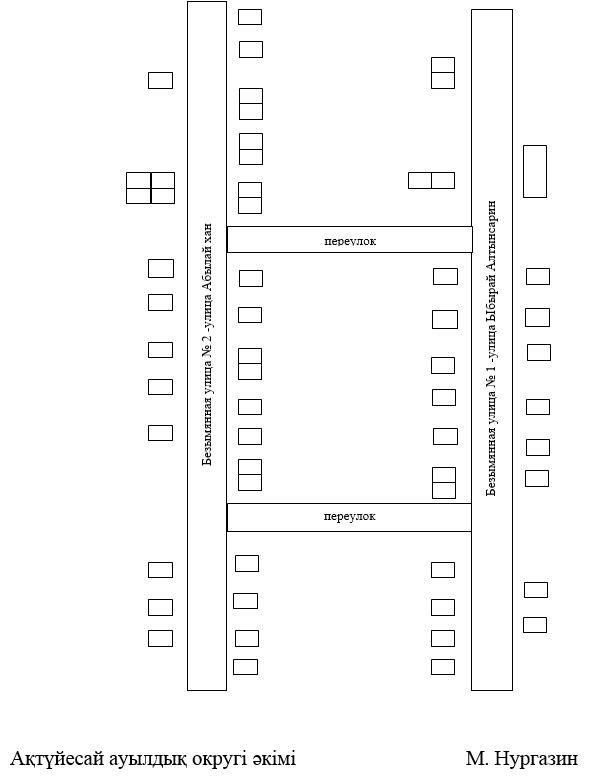 
					© 2012. Қазақстан Республикасы Әділет министрлігінің «Қазақстан Республикасының Заңнама және құқықтық ақпарат институты» ШЖҚ РМК
				
      Ақтүесай ауылдық округінің әкімі

М. Нургазин
2021 жылғы 15 сәуірдегі № 7Әкім шешіміне қосымша